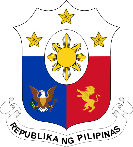 Philippine Consulate General, CalgarySuite 920, 517 10th Ave SW, Calgary AB, T2R 0A8  ▪  Tel: 403-455-9346; 403-455-9457  ▪  Website: philcongencalgary.orgPR-3-2020PH TO JOINOUTDOOR ADVENTURE AND TRAVEL SHOWIN CALGARY12 February 2020, Calgary – The Philippine Consulate General (PCG) in Calgary is inviting the public to visit the Philippine Booth (#243) at the upcoming Outdoor Adventure and Travel Show (OATS) to be held in the BMO Centre, Stampede Park, Calgary on 21-22 March 2020.The Philippine Department of Tourism (PDOT) in San Francisco, U.S.A., which oversees the Philippine tourism promotion in the province of Alberta, Canada, and the PCG will showcase the Philippines as a travel and adventure destination for the Canadian public. Over the years, the Canada market has significantly contributed to the tourism industry in the Philippines. With about 226,000 Canadian tourists visiting the Philippines in 2018, Canada was the Philippines’ 7th top source of tourists that year.Billed as the largest consumer show in Western Canada, more than 200 exhibitors are expected to join OATS this year. The PCG also invites the public to watch the Be Part of the Fun Forever presentation at the International Travel Theatre on 22 March, Sunday, 10:30 a.m., to learn more about the Philippines. Likewise, kids are encouraged to join the Junior Outdoor Adventure Program, a scavenger hunt activity at OATS, where they will have a chance to win special and fun prizes.To visit the Philippine Booth, interested parties may register at https://outdooradventureshow.ca/calgary/ and use promo code TRAVEL20 to purchase discounted entrance tickets. END.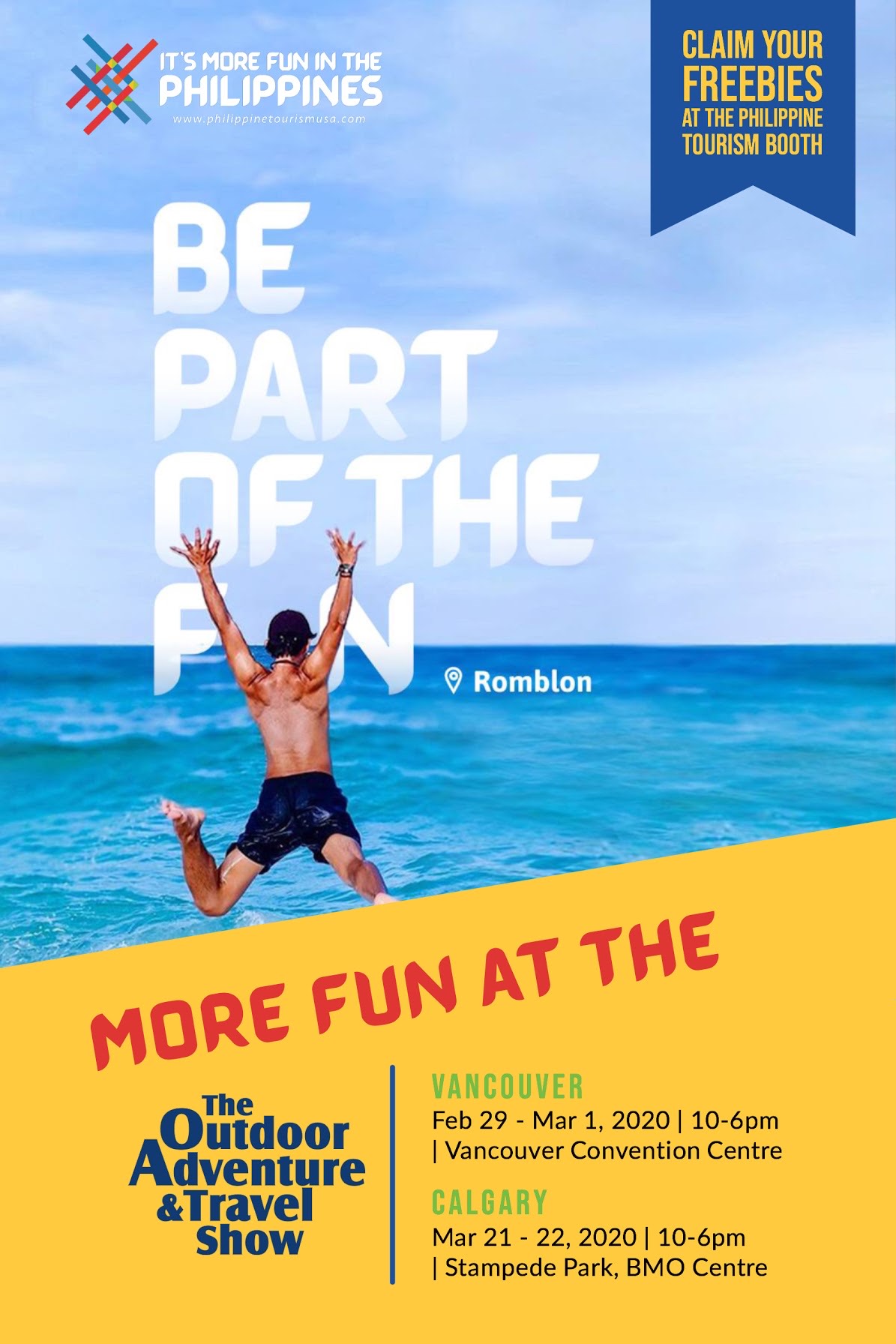 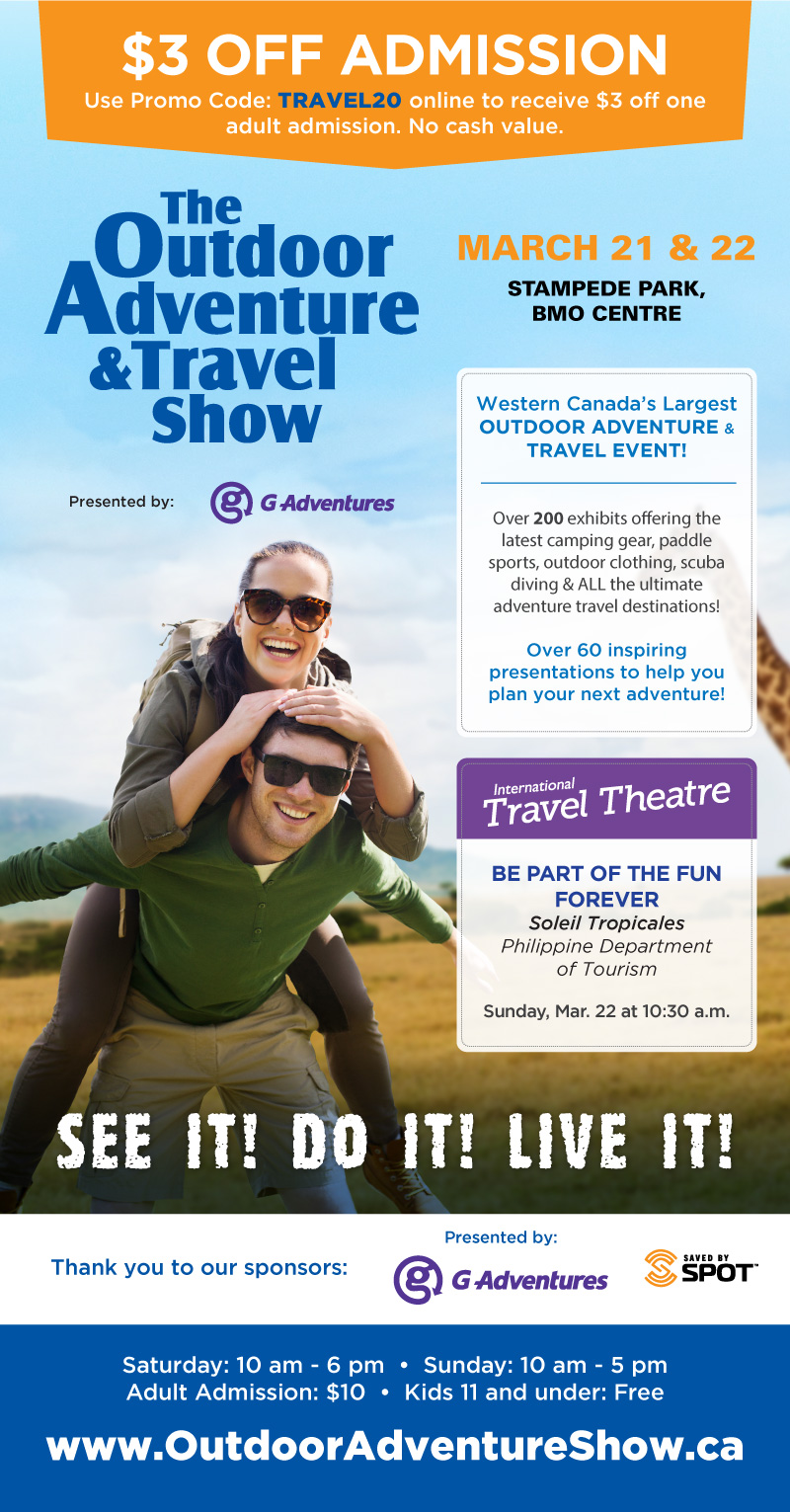 